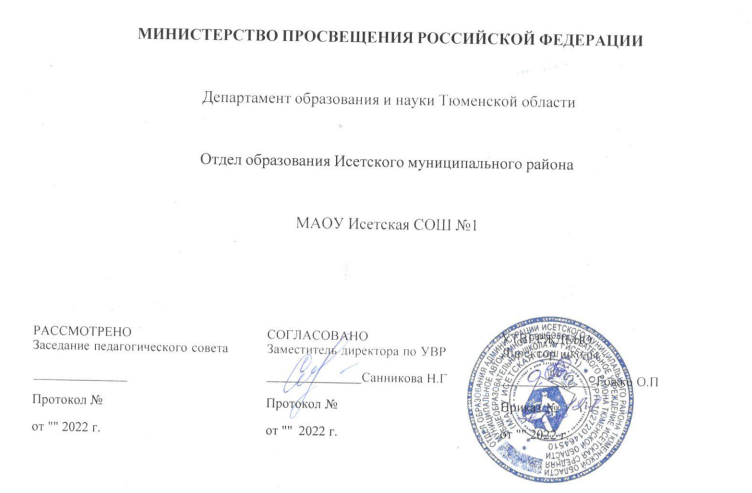      РАБОЧАЯ ПРОГРАММАучебного предмета                                       «Элективный курс 	по математике»для 3 класса начального общего образованияна 2022-2023  учебный годс. Минино 2022ПОЯСНИТЕЛЬНАЯ ЗАПИСКАРабочая программа по предмету «Математика» для обучающихся 3 класса составлена на основе Требований к результатам освоения основной образовательной программы начального общего образования, представленных в Федеральном государственном образовательном стандарте начального общего образования, а также Примерной программы воспитания. Единство урочной деятельности с программой воспитания реализуется через: • привлечение внимание обучающихся к ценностному аспекту изучаемых на уроках фактов, мероприятия по календарю знаменательных и памятных дат; • применение на уроке интерактивных форм работы обучающихся, курс внеурочной деятельности «Разговор о важном». • групповую работу, которая учат школьников участию в команде и сотрудничеству с другими людьми. Участие в мероприятиях и акциях РДШ, • инициирование и поддержка исследовательской деятельности школьников в рамках реализации ими индивидуальных и групповых исследовательских проектов, что даёт и возможность приобретать навык самостоятельного решения теоретических проблемы, опыт публичного выступления перед аудиторией, аргументирование и отстаивание своей точки зрения. В начальной школе изучение математики имеет особое значение в развитии младшего школьника.Приобретённые им знания, опыт выполнения предметных и универсальных действий на 
математическом материале, первоначальное овладение математическим языком станут фундаментом обучения в основном звене школы, а также будут востребованы в жизни.	Изучение математики в начальной школе направлено на достижение следующих образовательных, развивающих целей, а также целей воспитания:—  Освоение начальных математических знаний — понимание значения величин и способов их измерения; использование арифметических способов для разрешения сюжетных ситуаций; формирование умения решать учебные и практические задачи средствами математики; работа с алгоритмами выполнения арифметических действий. —  Формирование функциональной математической грамотности младшего школьника, которая характеризуется наличием у него опыта решения учебно-познавательных и учебно-практических задач, построенных на понимании и применении математических отношений («часть-целое»,«больше-меньше», «равно-неравно», «порядок»), смысла арифметических действий, 
зависимостей (работа, движение, продолжительность события). —  Обеспечение математического развития младшего школьника — формирование способности к интеллектуальной деятельности, пространственного воображения, математической речи; умение строить рассуждения, выбирать аргументацию,  различать верные (истинные) и неверные (ложные) утверждения, вести поиск информации (примеров, оснований для упорядочения, вариантов и др.). —  Становление учебно-познавательных мотивов и интереса к изучению математики и 
умственному труду; важнейших качеств интеллектуальной деятельности: теоретического и пространственного мышления, воображения, математической речи, ориентировки в 
математических терминах и понятиях; прочных  навыков использования математических знаний в повседневной жизни.	В основе конструирования содержания и отбора планируемых результатов лежат следующие ценности математики, коррелирующие со становлением личности младшего школьника:—  понимание математических отношений выступает средством познания закономерностей существования   окружающего мира, фактов, процессов  и  явлений,  происходящих  в  природе и в обществе (хронология событий, протяжённость по времени, образование целого из частей, изменение формы, размера и т.д.); —  математические представления о числах, величинах, геометрических фигурах являются условием целостного восприятия творений природы и человека (памятники архитектуры, сокровища искусства и культуры, объекты природы); —  владение математическим языком, элементами алгоритмического мышления позволяет ученику совершенствовать коммуникативную деятельность (аргументировать свою точку зрения, строить логические цепочки рассуждений; опровергать или подтверждать истинностьпредположения).Младшие школьники проявляют интерес к математической сущности предметов и явлений окружающей жизни — возможности их измерить, определить величину, форму, выявить зависимости и  закономерности  их  расположения  во  времени  и в пространстве. Осознанию младшим 
школьником многих математических явлений помогает его тяга к моделированию, что облегчает освоение общего способа решения учебной задачи, а также работу с разными средствами 
информации, в том числе и графическими (таблица, диаграмма, схема).В начальной школе математические знания и умения применяются школьником при изучении других учебных предметов (количественные и пространственные характеристики, оценки, расчёты и прикидка, использование графических форм представления информации). Приобретённые учеником умения строить алгоритмы, выбирать рациональные способы устных и письменных арифметических вычислений, приёмы проверки правильности выполнения действий, а также различение, называние, изображение геометрических фигур, нахождение геометрических величин (длина, периметр, площадь) становятся показателями сформированной функциональной грамотности младшего школьника и предпосылкой успешного дальнейшего обучения в основном звене школы.На изучение элективного курса математике в 3 классе отводится 1 часа в неделю, всего 34 часов.СОДЕРЖАНИЕ УЧЕБНОГО ПРЕДМЕТА Основное содержание обучения в программе представлено разделами: «Числа и величины»,«Арифметические действия», «Текстовые задачи», «Пространственные отношения и геометрические фигуры», «Математическая информация».Числа и величиныЧисла в пределах 1000: чтение, запись, сравнение, представление в виде суммы разрядных 
слагаемых. Равенства и неравенства: чтение, составление.  Увеличение/уменьшение числа в несколько раз. Кратное сравнение чисел.	Масса (единица массы — грамм); соотношение между килограммом и граммом; отношение«тяжелее/легче на/в».Стоимость (единицы — рубль, копейка); установление отношения «дороже/дешевле на/в».Соотношение «цена, количество, стоимость» в практической ситуации.Время (единица времени — секунда); установление отношения «быстрее/медленнее на/в».Соотношение «начало, окончание, продолжительность события» в практической ситуации.	Длина (единица длины — миллиметр, километр); соотношение между величинами в пределах тысячи.	Площадь (единицы площади — квадратный метр, квадратный сантиметр, квадратный дециметр, квадратный метр).Арифметические действия	Устные вычисления, сводимые к действиям в пределах 100 (табличное и внетабличное умножение, деление, действия с круглыми числами).Письменное сложение, вычитание чисел в пределах 1000. Действия с числами 0 и 1.Письменное умножение в столбик, письменное деление уголком. Письменное умножение, деление на однозначное число в пределах 100. Проверка результата вычисления (прикидка или оценка результата, обратное действие, применение алгоритма, использование калькулятора).Переместительное, сочетательное свойства сложения, умножения при вычислениях.Нахождение неизвестного компонента арифметического действия.	Порядок действий в числовом выражении, значение числового выражения, содержащего несколько действий (со скобками/без скобок), с вычислениями в пределах 1000.Однородные величины: сложение и вычитание.Текстовые задачи	Работа с текстовой задачей: анализ данных и отношений, представление на модели, планирование хода решения задачи, 
	решение арифметическим способом. Задачи на понимание смысла арифметических действий (в том числе деления с остатком), отношений (больше/меньше на/в), зависимостей (купля продажа, расчёт времени, количества), на сравнение (разностное, кратное). Запись решения задачи по действиям и с помощью числового выражения. Проверка решения и оценка полученного результата.	Доля величины: половина, треть, четверть, пятая, десятая часть в практической ситуации; сравнение долей одной величины. Задачи на нахождение доли величины.Пространственные отношения и геометрические фигуры	Конструирование геометрических фигур (разбиение фигуры на части, составление фигуры из частей).Периметр многоугольника: измерение, вычисление, запись равенства.Измерение площади, запись результата измерения в квадратных сантиметрах. Вычисление площади прямоугольника (квадрата) с заданными сторонами, запись равенства. Изображение на клетчатой бумаге прямоугольника с заданным значением площади. Сравнение площадей фигур с помощью наложения.Математическая информацияКлассификация объектов по двум признакам.	Верные (истинные) и неверные (ложные) утверждения: конструирование, проверка. Логические рассуждения со связками «если …, то …», «поэтому», «значит».Извлечение и использование для выполнения заданий информации, представленной в таблицах с данными о реальных процессах и явлениях окружающего мира (например, расписание уроков, движения автобусов, поездов); внесение данных в таблицу; дополнение чертежа данными.Формализованное описание последовательности действий (инструкция, план, схема, алгоритм). Столбчатая диаграмма: чтение, использование данных для решения учебных и практических задач.	Алгоритмы изучения материала, выполнения обучающих и тестовых заданий на доступных электронных средствах обучения (интерактивной доске, компьютере, других устройствах).УНИВЕРСАЛЬНЫЕ УЧЕБНЫЕ ДЕЙСТВИЯУниверсальные познавательные учебные действия:—  сравнивать математические объекты (числа, величины, геометрические фигуры); —  выбирать приём вычисления, выполнения действия; конструировать геометрические фигуры; —  классифицировать объекты (числа, величины, геометрические фигуры, текстовые задачи в одно действие) по выбранному признаку; —  прикидывать размеры фигуры, её элементов; понимать смысл зависимостей и математических отношений, описанных в задаче; —  различать и использовать разные приёмы и алгоритмы вычисления; —  выбирать метод решения (моделирование ситуации, перебор вариантов, использование алгоритма); —  соотносить начало, окончание, продолжительность события в практической ситуации; составлять ряд чисел (величин, геометрических фигур) по самостоятельно выбранному правилу; моделировать предложенную практическую ситуацию; —  устанавливать последовательность событий, действий сюжета текстовой задачи.Работа с информацией:—  читать информацию, представленную в разных формах; —  извлекать и интерпретировать числовые данные, представленные в таблице, на диаграмме; —  заполнять таблицы сложения и умножения, дополнять данными чертеж; устанавливать соответствие между различными записями решения задачи; —  использовать дополнительную литературу (справочники, словари) для установления и проверки значения математического термина (понятия).Универсальные коммуникативные учебные действия:—  использовать математическую терминологию для описания отношений и зависимостей; —  строить речевые высказывания для решения задач; составлять текстовую задачу; 
—  объяснять на примерах отношения «больше/меньше на … », «больше/меньше в … », «равно»; использовать математическую символику для составления числовых выражений; 
—  выбирать, осуществлять переход от одних единиц  измерения величины к другим в 
соответствии с практической ситуацией; 
—  участвовать в обсуждении ошибок в ходе и результате выполнения вычисления.Универсальные регулятивные учебные действия:
—  проверять ход и результат выполнения действия; 
—  вести поиск ошибок, характеризовать их и исправлять; 
—  формулировать ответ (вывод), подтверждать его объяснением, расчётами; 
—  выбирать и использовать различные приёмы прикидки и проверки правильности вычисления; —  проверять полноту и правильность заполнения таблиц сложения, умножения..Совместная деятельность:
—  при работе в группе или в паре выполнять предложенные задания (находить разные решения; определять с помощью цифровых и аналоговых приборов, измерительных инструментов длину, массу, время); 
—  договариваться о распределении обязанностей в совместном труде, выполнять роли руководителя, подчинённого, сдержанно принимать замечания к своей работе; 
—  выполнять совместно прикидку и оценку результата выполнения общей работы.ПЛАНИРУЕМЫЕ ОБРАЗОВАТЕЛЬНЫЕ РЕЗУЛЬТАТЫ	Изучение математики в 3 классе направлено на достижение обучающимися личностных, метапредметных и предметных результатов освоения учебного предмета.ЛИЧНОСТНЫЕ РЕЗУЛЬТАТЫ	В результате изучения предмета «Математика» у обучающегося будут сформированы следующие личностные результаты:—  осознавать необходимость изучения математики для адаптации к жизненным ситуациям, для развития общей культуры человека; —  развития способности мыслить, рассуждать, выдвигать предположения и доказывать или опровергать их; —  применять правила совместной деятельности со сверстниками, проявлять способность договариваться, лидировать, следовать указаниям, осознавать личную ответственность и объективно оценивать свой вклад в общий результат;—  осваивать навыки организации безопасного поведения в информационной среде; —  применять математику для решения практических задач в повседневной жизни, в том числе при оказании помощи одноклассникам, детям младшего возраста, взрослым и пожилым людям; —  работать в ситуациях, расширяющих опыт применения математических отношений в реальной жизни, повышающих интерес к интеллектуальному труду и уверенность своих силах при решении поставленных задач, умение преодолевать трудности; —  оценивать практические и учебные ситуации с точки зрения возможности применения математики для рационального и эффективного решения учебных и жизненных проблем; —  оценивать свои успехи в изучении математики, намечать пути устранения трудностей; —  стремиться углублять свои математические знания и умения; пользоваться разнообразными информационными средства ми для решения предложенных и самостоятельно выбранных учебных проблем, задач.МЕТАПРЕДМЕТНЫЕ РЕЗУЛЬТАТЫК концу обучения у обучающегося формируются следующие универсальные учебные действия.Универсальные  познавательные учебные действия:1)  Базовые логические действия:—  устанавливать связи и зависимости между математическими объектами (часть-целое; причина-следствие; протяжённость); —  применять базовые логические универсальные действия: сравнение, анализ, классификация (группировка), обобщение;—  приобретать практические графические и измерительные навыки для успешного решения учебных и житейских задач;—  представлять текстовую задачу, её решение в виде модели, схемы, арифметической записи, текста в соответствии с предложенной учебной проблемой.2)  Базовые исследовательские действия:—  проявлять способность ориентироваться в учебном материале разных разделов курса математики; —  понимать и адекватно использовать математическую терминологию: различать, характеризовать, использовать для решения учебных и практических задач; —  применять изученные методы познания (измерение, моделирование, перебор вариантов)3)  Работа с информацией:—  находить и использовать для решения учебных задач текстовую, графическую информацию в разных источниках информационной среды; —  читать, интерпретировать графически представленную информацию (схему, таблицу, диаграмму, другую модель); —  представлять информацию в заданной форме (дополнять таблицу, текст), формулировать утверждение по образцу, в соответствии с требованиями учебной задачи; —  принимать правила, безопасно использовать предлагаемые электронные средства и источники информации.Универсальные коммуникативные учебные действия:—  конструировать утверждения, проверять их истинность; строить логическое рассуждение;—  использовать текст задания для объяснения способа и хода решения математической задачи;—  формулировать ответ;—  комментировать процесс вычисления, построения, решения; объяснять полученный ответ с использованием изученной терминологии;—  в процессе диалогов по обсуждению изученного материала — задавать вопросы, высказывать суждения, оценивать выступления участников, приводить доказательства своей правоты, проявлять этику общения;—  создавать в соответствии с учебной задачей тексты разного вида - описание (например, геометрической фигуры), рассуждение (к примеру, при решении задачи), инструкция (например, измерение длины отрезка);—  ориентироваться в алгоритмах: воспроизводить, дополнять, исправлять деформированные;—  составлять по аналогии;—  самостоятельно составлять тексты заданий, аналогичные типовым изученным.Универсальные регулятивные учебные действия:1)  Самоорганизация:—  планировать этапы предстоящей работы, определять последовательность учебных действий; —  выполнять правила безопасного использования электронных средств, предлагаемых в процессе обучения.2)  Самоконтроль:—  осуществлять контроль процесса и результата своей деятельности, объективно оценивать их; —  выбирать и при необходимости корректировать способы действий; —  находить ошибки в своей работе, устанавливать их причины, вести поиск путей преодоления ошибок.3)  Самооценка:—  предвидеть возможность возникновения трудностей и ошибок, предусматривать способы их предупреждения (формулирование вопросов, обращение к учебнику, дополнительным средствам обучения, в том числе электронным); —  оценивать рациональность своих действий, давать им качественную характеристику.Совместная деятельность:—  участвовать в совместной деятельности: распределять работу между членами группы (например, в случае решения задач, требующих перебора большого количества вариантов, приведения примеров и контрпримеров); —  согласовывать  мнения в ходе поиска доказательств, выбора рационального способа, анализа информации;—  осуществлять совместный контроль и оценку выполняемых действий, предвидеть возможность возникновения ошибок и трудностей, предусматривать пути их предупреждения.ПРЕДМЕТНЫЕ РЕЗУЛЬТАТЫК концу обучения в 3 классе  обучающийся научится:—  читать, записывать, сравнивать, упорядочивать числа в пределах 1000; —  находить число большее/меньшее данного числа на заданное число, в заданное число раз (в пределах 1000); —  выполнять арифметические действия: сложение и вычитание (в пределах 100 — устно, в пределах 1000 — письменно); умножение и деление на однозначное число (в пределах 100 —устно и письменно); —  выполнять действия умножение и деление с числами 0 и 1, деление с остатком; —  устанавливать и соблюдать порядок действий при вычислении значения числового выражения (со скобками/без скобок), содержащего арифметические действия сложения, вычитания, умножения и деления; использовать при вычислениях переместительное и сочетательное свойства сложения; —  находить неизвестный компонент арифметического действия; —  использовать при выполнении практических заданий и решении задач единицы: длины (миллиметр, сантиметр, дециметр, метр, километр), массы (грамм, килограмм), времени (минута, час, секунда), стоимости (копейка, рубль), —  преобразовывать одни единицы данной величины в другие; —  определять с помощью цифровых и аналоговых приборов, измерительных инструментов длину, массу, время; —  выполнять прикидку и оценку результата измерений; —  определять продолжительность события; сравнивать величины длины, площади, массы, времени, стоимости, устанавливая между ними соотношение «больше/ меньше на/в»; —  называть, находить долю величины (половина, четверть); 
—  сравнивать величины, выраженные долями; 
—  знать и использовать при решении задач и в практических ситуациях (покупка товара, определение времени, выполнение расчётов) соотношение между величинами; 
—  выполнять сложение и вычитание однородных величин, умножение и деление величины на однозначное число; 
—  решать задачи в одно, два действия: представлять текст задачи, планировать ход решения, записывать решение и ответ, анализировать решение (искать другой способ решения), оценивать ответ (устанавливать его реалистичность, проверять вычисления); 
—  конструировать прямоугольник из данных фигур (квадратов), делить прямоугольник, многоугольник на заданные части; 
—  сравнивать фигуры по площади (наложение, сопоставление числовых значений); 
—  находить периметр прямоугольника (квадрата), площадь прямоугольника (квадрата), используя правило/алгоритм; 
—  распознавать верные (истинные) и неверные (ложные) утверждения со словами: «все»,«некоторые», «и», «каждый», «если…, то…»; 
—  формулировать утверждение (вывод), строить логические рассуждения (одно/двухшаговые), в том числе с использованием изученных связок; 
—  классифицировать объекты по одному, двум признакам; извлекать и использовать 
информацию, представленную в таблицах с данными о реальных процессах и явлениях 
окружающего мира (например, расписание, режим работы), в предметах повседневной 
жизни (например, ярлык, этикетка); 
—  структурировать информацию: заполнять простейшие таблицы по образцу; 
—  составлять план выполнения учебного задания и следовать ему; 
—  выполнять действия по алгоритму; 
—  сравнивать математические объекты (находить общее, различное, уникальное); 
—  выбирать верное решение математической задачи. ТЕМАТИЧЕСКОЕ ПЛАНИРОВАНИЕ ПОУРОЧНОЕ ПЛАНИРОВАНИЕ УЧЕБНО-МЕТОДИЧЕСКОЕ ОБЕСПЕЧЕНИЕ ОБРАЗОВАТЕЛЬНОГО ПРОЦЕССА ОБЯЗАТЕЛЬНЫЕ УЧЕБНЫЕ МАТЕРИАЛЫ ДЛЯ УЧЕНИКАМатематика (в 2 частях), 3 класс /Моро М.И., Бантова М.А., Бельтюкова Г.В. и другие, Акционерное общество «Издательство «Просвещение»; 
http://school-collection.edu.ru/ 
https://uchi.ru/МЕТОДИЧЕСКИЕ МАТЕРИАЛЫ ДЛЯ УЧИТЕЛЯhttp://school-collection.edu.ru/, Поурочные разработки по курсу Математика к УМК М.М. Моро (,,Школа России").ЦИФРОВЫЕ ОБРАЗОВАТЕЛЬНЫЕ РЕСУРСЫ И РЕСУРСЫ СЕТИ ИНТЕРНЕТhttp://school-collection.edu.ru/ 
https://uchi.ru/ 
https://resh.edu.ru/МАТЕРИАЛЬНО-ТЕХНИЧЕСКОЕ ОБЕСПЕЧЕНИЕ ОБРАЗОВАТЕЛЬНОГО ПРОЦЕССАУЧЕБНОЕ ОБОРУДОВАНИЕ 
Мультимедиа, таблицы по математике, компьютер.ОБОРУДОВАНИЕ ДЛЯ ПРОВЕДЕНИЯ ЛАБОРАТОРНЫХ И ПРАКТИЧЕСКИХ РАБОТ Классная магнитная доска,экран, колонки, компьютер, проектор; комплекс инструментов: линейка,транспортировка,школьник,циркуль.№
п/пНаименование разделов и тем программыКоличество часовКоличество часовКоличество часовДата 
изученияВиды деятельностиВиды, формы контроляЭлектронные 
(цифровые) 
образовательные ресурсы№
п/пНаименование разделов и тем программывсегоконтрольные работыпрактические работыДата 
изученияВиды деятельностиВиды, формы контроляЭлектронные 
(цифровые) 
образовательные ресурсыРаздел 1. ЧислаРаздел 1. ЧислаРаздел 1. ЧислаРаздел 1. ЧислаРаздел 1. ЧислаРаздел 1. ЧислаРаздел 1. ЧислаРаздел 1. ЧислаРаздел 1. Числа1.1.Числа в пределах 1000: чтение, запись, сравнение, представление в виде суммы разрядных слагаемых.11Устная и письменная работа с числами: 
составление и; 
чтение; 
сравнение и 
упорядочение; 
представление в виде; суммы разрядных 
слагаемых и 
дополнение до 
заданного; 
числа; выбор чисел с заданными 
свойствами (число 
единиц; 
разряда; 
чётность и т. д.).;;Устный; 
опрос; 
Письменный; контроль;;https://uchi.ru 
https://resh.edu.ru1.2.Равенства и неравенства: чтение, составление, установление истинности (верное/неверное).11Устная и письменная работа с числами: 
составление и; 
чтение; 
сравнение и 
упорядочение; 
представление в виде; суммы разрядных 
слагаемых и 
дополнение до 
заданного; 
числа; выбор чисел с заданными 
свойствами (число 
единиц; 
разряда; 
чётность и т. д.).;;Устный; 
опрос; 
Письменный; контроль;;https://uchi.ru 
https://resh.edu.ru1.3.Увеличение/уменьшение числа в несколько раз.11Устная и письменная работа с числами: 
составление и; 
чтение; 
сравнение и 
упорядочение; 
представление в виде; суммы разрядных 
слагаемых и 
дополнение до 
заданного; 
числа; выбор чисел с заданными 
свойствами (число 
единиц; 
разряда; 
чётность и т. д.).;;Практическая работа; Устный опрос; ;https://uchi.ru 
https://resh.edu.ru1.4.Кратное сравнение чисел.11Устная и письменная работа с числами: 
составление и; 
чтение; 
сравнение и 
упорядочение; 
представление в виде; суммы разрядных 
слагаемых и 
дополнение до 
заданного; 
числа; выбор чисел с заданными 
свойствами (число 
единиц; 
разряда; 
чётность и т. д.).;;Тестирование; Устный опрос;https://uchi.ru 
https://resh.edu.ru1.5.Свойства чисел.11Устная и письменная работа с числами: 
составление и; 
чтение; 
сравнение и 
упорядочение; 
представление в виде; суммы разрядных 
слагаемых и 
дополнение до 
заданного; 
числа; выбор чисел с заданными 
свойствами (число 
единиц; 
разряда; 
чётность и т. д.).;;Устный опрос; Письменный 
контроль;;https://uchi.ru 
https://resh.edu.ruИтого по разделуИтого по разделу5Раздел 2. ВеличиныРаздел 2. ВеличиныРаздел 2. ВеличиныРаздел 2. ВеличиныРаздел 2. ВеличиныРаздел 2. ВеличиныРаздел 2. ВеличиныРаздел 2. ВеличиныРаздел 2. Величины2.1.Масса (единица массы — грамм); соотношение между килограммом и  граммом; отношение«тяжелее/легче на/в».11Учебный диалог: 
обсуждение 
практических 
ситуаций.; 
Ситуации 
необходимого 
перехода от одних 
единиц; 
измерения величины к другим. Установление отношения; 
(больше; 
меньше; 
равно) между 
значениями величины; ; 
представленными в 
разных единицах.Применение; 
соотношений между величинами в 
ситуациях купли-; 
продажи; 
движения; 
работы. Прикидка 
значения величины; на глаз; 
проверка измерением; расчётами.;;Устный опрос; ; Письменный контроль;;https://uchi.ru 
https://resh.edu.ru2.2.Стоимость (единицы — рубль, копейка); установление отношения «дороже/дешевле на/в».11Учебный диалог: 
обсуждение 
практических 
ситуаций.; 
Ситуации 
необходимого 
перехода от одних 
единиц; 
измерения величины к другим. Установление отношения; 
(больше; 
меньше; 
равно) между 
значениями величины; ; 
представленными в 
разных единицах.Применение; 
соотношений между величинами в 
ситуациях купли-; 
продажи; 
движения; 
работы. Прикидка 
значения величины; на глаз; 
проверка измерением; расчётами.;;Устный опрос; Письменный 
контроль;;https://uchi.ru 
https://resh.edu.ru2.3.Соотношение «цена, количество, стоимость» в  практической ситуации.11Моделирование: 
использование 
предметной модели 
для; 
иллюстрации 
зависимости между 
величинами (больше/; меньше); 
хода выполнения 
арифметических 
действий с; 
величинами 
(сложение; 
вычитание; 
увеличение/ 
уменьшение в; 
несколько раз) в 
случаях; 
сводимых к устным; вычислениям.;;Контрольная работа; Устный опрос; 
Письменный 
контроль;;https://uchi.ru 
https://resh.edu.ru2.4.Время (единица времени  — секунда); установление отношения «быстрее/ медленнее на/в». Соотношение «начало, окончание, продолжительность события» в практической ситуации.11Комментирование.Представление 
значения величины в; заданных единицах; комментирование 
перехода от одних; 
единиц к другим 
(однородным).;;Устный опрос; 
Практическая работа;https://uchi.ru 
https://resh.edu.ru2.5.Длина (единица длины  — миллиметр, километр); соотношение между величинами в пределах тысячи.11Пропедевтика 
исследовательской 
работы: определять с; помощью цифровых и аналоговых приборов; измерительных; 
инструментов длину; массу; 
время; выполнять 
прикидку и; 
оценку результата 
измерений; 
определять; 
продолжительность 
события.;;Устный опрос; Письменный 
контроль;;https://uchi.ru 
https://resh.edu.ru2.6.Площадь (единицы площади  — квадратный метр, квадратный сантиметр, квадратный дециметр).111Учебный диалог: 
обсуждение 
практических 
ситуаций.; 
Ситуации 
необходимого 
перехода от одних 
единиц; 
измерения величины к другим. Установление отношения; 
(больше; 
меньше; 
равно) между 
значениями величины; ; 
представленными в 
разных единицах.Применение; 
соотношений между величинами в 
ситуациях купли-; 
продажи; 
движения; 
работы. Прикидка 
значения величины; на глаз; 
проверка измерением; расчётами.;;Устный опрос; 
Письменный 
контроль; 
Контрольная работа;https://uchi.ru 
https://resh.edu.ru2.7.Расчёт времени. Соотношение «начало, окончание, продолжительность события» в практической ситуации.11Пропедевтика 
исследовательской 
работы: определять с; помощью цифровых и аналоговых приборов; измерительных; 
инструментов длину; массу; 
время; выполнять 
прикидку и; 
оценку результата 
измерений; 
определять; 
продолжительность 
события.;;Устный; 
опрос; 
Письменный; контроль;;https://uchi.ru 
https://resh.edu.ru2.8.Соотношение «больше/ меньше на/в» в ситуации сравнения предметов и  объектов на основе измерения величин.11Учебный диалог: 
обсуждение 
практических 
ситуаций.; 
Ситуации 
необходимого 
перехода от одних 
единиц; 
измерения величины к другим. Установление отношения; 
(больше; 
меньше; 
равно) между 
значениями величины; ; 
представленными в 
разных единицах.Применение; 
соотношений между величинами в 
ситуациях купли-; 
продажи; 
движения; 
работы. Прикидка 
значения величины; на глаз; 
проверка измерением; расчётами.;;Устный; 
опрос; 
Практическая; работа;;https://uchi.ru 
https://resh.edu.ruИтого по разделуИтого по разделу8Раздел 3. Арифметические действияРаздел 3. Арифметические действияРаздел 3. Арифметические действияРаздел 3. Арифметические действияРаздел 3. Арифметические действияРаздел 3. Арифметические действияРаздел 3. Арифметические действияРаздел 3. Арифметические действияРаздел 3. Арифметические действия3.1.Устные вычисления, сводимые к действиям в  пределах 100 (табличное и  внетабличное умножение, деление, действия с  круглыми числами).11Устное вычисление в случаях; 
сводимых к действиям в; 
пределах 100 
(действия с 
десятками; 
сотнями; 
умножение и; 
деление на 1; 
Литературное чтение; 100). Действия с 
числами 0 и 1.;;Тестирование; Устный; 
опрос; 
Практическая; работа;;https://uchi.ru 
https://resh.edu.ru3.2.Письменное сложение, вычитание чисел в пределах 1000. Действия с  числами 0 и 1.11Упражнения: устные и письменные приёмы вычислений.;;Контрольная работа; Устный; 
опрос; 
Практическая; 
работа;;https://uchi.ru 
https://resh.edu.ru3.3.Взаимосвязь умножения и  деления.11Работа в 
парах/группах.Составление 
инструкции; 
умножения/деления на круглое число; 
деления чисел; 
подбором.;;Контрольная работа; Устный; 
опрос; 
Практическая; 
работа;;https://uchi.ru 
https://resh.edu.ru3.4.Письменное умножение в  столбик, письменное деление уголком.11Дифференцированное задание: приведение примеров; 
; 
иллюстрирующих 
смысл деления с 
остатком; 
; 
интерпретацию 
результата деления в практической; 
ситуации.;;Контрольная работа; Устный; 
опрос; 
Практическая; 
работа;;https://uchi.ru 
https://resh.edu.ru3.5.Письменное умножение, деление на однозначное число в пределах 1000.11Дифференцированное задание: приведение примеров; 
; 
иллюстрирующих 
смысл деления с 
остатком; 
; 
интерпретацию 
результата деления в практической; 
ситуации.;;Контрольная работа; Устный; 
опрос; 
Практическая; 
работа;;https://uchi.ru 
https://resh.edu.ru3.6.Проверка результата вычисления (прикидка или оценка результата, обратное действие, применение алгоритма, использование калькулятора).11Прикидка результата выполнения 
действия;;Письменный 
контроль; 
Устный; 
опрос; 
Практическая; 
работа;Тестирование;https://uchi.ru 
https://resh.edu.ru3.7.Переместительное, сочетательное свойства сложения, умножения при вычислениях.11Упражнения: устные и письменные приёмы вычислений.;;Письменный 
контроль; 
Устный; 
опрос; 
Практическая; работа;;https://uchi.ru 
https://resh.edu.ru3.8.Нахождение неизвестного компонента арифметического действия.11Комментирование хода вычислений с использованием; 
математической 
терминологии.;;Письменный 
контроль; 
Устный; 
опрос; 
Практическая; работа;;https://uchi.ru 
https://resh.edu.ru3.9.Порядок действий в  числовом выражении, значение числового выражения, содержащего несколько действий (со скобками/ без скобок), с вычислениями в пределах 1000.11Упражнение на 
самоконтроль: 
обсуждение 
возможных; 
ошибок в 
вычислениях по 
алгоритму; 
при нахождении; 
значения числового 
выражения. Оценка 
рациональности; 
вычисления. Проверка хода и результата 
выполнения; 
действия;;Контрольная работа; Устный; 
опрос; 
Практическая; 
работа;;https://uchi.ru 
https://resh.edu.ru3.10.Однородные величины: сложение и вычитание.11Упражнения: устные и письменные приёмы вычислений.;;Письменный 
контроль; 
Устный; 
опрос; 
Практическая; 
работа;Тестирование;https://uchi.ru 
https://resh.edu.ru3.11.Равенство с неизвестным числом, записанным буквой.11Упражнения: устные и письменные приёмы вычислений.;;Письменный 
контроль; 
Устный; 
опрос; 
Практическая; 
работа;Тестирование;https://uchi.ru 
https://resh.edu.ru3.12Умножение и деление круглого числа на однозначное число.11Работа в 
парах/группах.Составление 
инструкции; 
умножения/деления на круглое число; 
деления чисел; 
подбором.;;Письменный 
контроль; 
Устный; 
опрос; 
Практическая; работа;;https://uchi.ru 
https://resh.edu.ru3.13.Умножение суммы на  число. Деление трёхзначного числа на  однозначное уголком. Деление суммы на число.11Устное вычисление в случаях; 
сводимых к действиям в; 
пределах 100 
(действия с 
десятками; 
сотнями; 
умножение и; 
деление на 1; 
Литературное чтение; 100). Действия с 
числами 0 и 1.;;Устный; 
опрос; 
Письменный; контроль; 
Контрольная; работа; 
Практическая; работа; 
Тестирование;https://uchi.ru 
https://resh.edu.ruИтого по разделуИтого по разделу13Раздел 4. Текстовые задачиРаздел 4. Текстовые задачиРаздел 4. Текстовые задачиРаздел 4. Текстовые задачиРаздел 4. Текстовые задачиРаздел 4. Текстовые задачиРаздел 4. Текстовые задачиРаздел 4. Текстовые задачиРаздел 4. Текстовые задачи4.1.Работа с текстовой задачей: анализ данных и отношений, представление на модели, планирование хода решения задач, решение арифметическим способом.11Моделирование: 
составление и 
использование 
модели; 
(рисунок; 
схема; 
таблица; 
диаграмма; 
краткая запись) на; разных этапах 
решения задачи.;;Устный; 
опрос; 
Письменный; контроль; 
Контрольная; работа; 
Практическая; работа;;https://uchi.ru 
https://resh.edu.ru4.2.Задачи на  понимание смысла арифметических действий (в том числе деления с остатком), отношений (больше/меньше на/в), зависимостей (купля-продажа, расчёт времени, количества), на  сравнение (разностное, кратное).11Работа в 
парах/группах.Решение задач с 
косвенной; 
формулировкой 
условия; 
задач на деление с остатком; 
задач; 
; 
иллюстрирующих смысл умножения суммы на число; 
оформление разных способов решения задачи (например; ; 
приведение к 
единице; 
кратное сравнение); поиск всех; 
решений.;;Контрольная работа; Устный; 
опрос; 
Письменный; 
контроль; 
Практическая; 
работа;;https://uchi.ru 
https://resh.edu.ru4.3.Запись решения задачи по действиям и с  помощью числового выражения. Проверка решения и оценка полученного результата.11Моделирование: 
восстановление хода решения задачи по; числовому 
выражению или 
другой записи её 
решения.; 
Сравнение задач.Формулирование 
полного и краткого; ответа к задаче; 
анализ возможности другого ответа или; другого способа его получения.;;Контрольная работа; Устный; 
опрос; 
Письменный; 
контроль; 
Практическая; 
работа;;https://uchi.ru 
https://resh.edu.ru4.4.Доля величины: половина, четверть в  практической ситуации; сравнение долей одной величины11Практическая работа: нахождение доли 
величины.; 
Сравнение долей 
одной величины;;Устный; 
опрос; 
Письменный; контроль; 
Практическая; работа; 
Тестирование;https://uchi.ru 
https://resh.edu.ruИтого по разделуИтого по разделу4Раздел 6. Математическая информацияРаздел 6. Математическая информацияРаздел 6. Математическая информацияРаздел 6. Математическая информацияРаздел 6. Математическая информацияРаздел 6. Математическая информацияРаздел 6. Математическая информацияРаздел 6. Математическая информацияРаздел 6. Математическая информация5.1.Классификация объектов по двум признакам.11Использование 
математической 
терминологии для 
описания; 
сюжетной ситуации; отношений и 
зависимостей.;;Устный; 
опрос; 
Письменный; контроль; 
; 
;https://uchi.ru 
https://resh.edu.ru5.2.Верные (истинные) и  неверные (ложные) утверждения: конструирование, проверка. Логические рассуждения со связками «если …, то …», «поэтому», «значит».11Оформление 
математической записи.Дифференцированное; задание: составление утверждения на 
основе информации; ; 
представленной в 
текстовой форме; 
использование связок;«если …; 
то …»;
«поэтому»;
«значит».;;Устный; 
опрос; 
Письменный; контроль; 
Практическая; работа; 
;https://uchi.ru 
https://resh.edu.ru5.3Таблицы сложения и умножения: заполнение на  основе результатов счёта.11Оформление 
результата 
вычисления по алгоритму.;;Контрольная работа; Устный; 
опрос; 
Письменный; 
контроль; 
Практическая; 
работа; 
;https://uchi.ru 
https://resh.edu.ruАлгоритмы (правила) устных и письменных вычислений (сложение, вычитание, умножение, деление), порядка действий в числовом выражении, нахождения периметра и площади, построения геометрических фигур.11Работа с алгоритмами: воспроизведение; 
восстановление; 
; 
использование в 
общих и частных 
случаях алгоритмов; устных и письменных вычислений 
(сложение; 
вычитание; 
; 
умножение; 
деление); 
порядка действий в 
числовом; 
выражении; 
нахождения 
периметра и площади; прямоугольника.;;Контрольная работа; Устный; 
опрос; 
Письменный; 
контроль; 
;https://uchi.ru 
https://resh.edu.ruИтого по разделу:Итого по разделу:4Резервное времяРезервное времяОБЩЕЕ КОЛИЧЕСТВО ЧАСОВ ПО ПРОГРАММЕОБЩЕЕ КОЛИЧЕСТВО ЧАСОВ ПО ПРОГРАММЕ34034№
п/пТема урокаКоличество часовКоличество часовКоличество часовДата 
изученияВиды, формы контроля№
п/пТема урокавсего контрольные работыпрактические работыДата 
изученияВиды, формы контроля1.Повторение изученного. Устные и письменные приемы сложения и 
вычитания. 10105.09Практическая работа; 
Устный опрос; Письменный; контроль;;2.Решение уравнений с 
неизвестным вычитаемым. 10112.09Практическая работа; 
Устный опрос; Письменный; контроль;;3Связь умножения и деления.10119.09Практическая работа; 
Устный опрос; Письменный; контроль;;4Связь между компонентами и результатом умножения.10126.09Практическая работа; 
Устный опрос; Письменный; контроль;;5Порядок выполнения 
действий в выражениях со скобками и без скобок. 10103.10Устный опрос; Письменный 
контроль; 
Тестирование;;6Задачи на увеличение числа в несколько раз.10110.10Устный опрос; Письменный 
контроль; 
Практическая работа;;7Решение задач10117.10Устный опрос; Письменный 
контроль; 
Практическая работа;;8Площадь. Единицы площади. 10124.10Устный опрос; Письменный 
контроль; 
Практическая работа;;9Квадратный сантиметр.10107.11Устный опрос; Письменный 
контроль; 
Практическая работа;;10Площадь прямоугольника. 10114.11Устный опрос; Письменный 
контроль; 
Практическая работа;;11Таблица умножения. Закрепление10121.11Устный опрос; Письменный 
контроль; 
Практическая работа;;12Решение задач. 10128.11Устный опрос; Письменный 
контроль; 
Практическая работа;;13Квадратный метр.10105.12Устный опрос; Письменный 
контроль; 
Практическая работа;;14Умножение на 0.10112.12Устный опрос; Письменный 
контроль; 
Практическая работа; ;15Единицы времени. 10119.12Устный опрос; Письменный 
контроль; 
Практическая работа;;16Связь между числами при делении.10126.12Устный опрос; Письменный 
контроль; 
Практическая работа;;17Приём деления для случаев вида 87 : 29, 66 :22. 10116.01Устный опрос; Письменный 
контроль; 
Практическая работа;;18.Решение уравнений.Закрепление пройденного.10123.01Устный опрос; Письменный 
контроль; 
Практическая работа;;19.Деление с остатком.10130.01Устный опрос; Письменный 
контроль; 
Практическая работа;;20Задачи на деление с остатком.10106.02Устный опрос; Письменный 
контроль; 
Практическая работа;;21.Случаи деления, когда 
делитель больше делимого.10113.02Устный опрос; Письменный 
контроль; 
Практическая работа;;22 Образование и названия 	трехзначных чисел.10120.02Устный опрос; Письменный 
контроль; 
Практическая работа;;23Увеличение, уменьшение чисел в 10 раз, в 100 раз.10127.02Устный опрос; Письменный 
контроль; 
Практическая работа;;24  Сравнение трёхзначных 	чисел. 10106.03Устный опрос; Письменный 
контроль; 
Практическая работа;;25 109. Единицы массы. Грамм.10113.03Устный опрос; Письменный 
контроль; 
Практическая работа;;26 Приёмы устных 
вычислений вида: 260+310, 670-140.10120.03Устный опрос; Письменный 
контроль; 
Практическая работа;;27 Алгоритм сложения 	трехзначных чисел.10103.04Устный опрос; Письменный 
контроль; 
Практическая работа;;28  Приёмы устных 
вычислений вида: 180*4, 900: 3. 10110.04Устный опрос; Письменный 
контроль; 
Практическая работа; ;29.Приёмы устных 
вычислений вида: 240 • 3, 203*4, 960:3.10117.04Устный опрос; Письменный 
контроль; 
Практическая работа; ;30Приёмы устных 
вычислений вида: 100: 50, 800 :400.10124.04Устный опрос; Письменный 
контроль; 
Практическая работа; ;31 Алгоритм письменного умножения трехзначного числа на однозначное.10115.05Устный опрос; Письменный 
контроль; 
Практическая работа;;32  Алгоритм письменного умножения трехзначного числа на однозначное.10122.05Устный опрос; Письменный 
контроль; 
Практическая работа;;33  Повторение пройденного. Что узнали. Чему 
научились.10129.05Устный опрос; Письменный 
контроль; 
Практическая работа;;34.Повторение пройденного. Что узнали. Чему 
научились.10130.05Устный опрос; Письменный 
контроль; 
Практическая работа;;ОБЩЕЕ КОЛИЧЕСТВО ЧАСОВ ПО ПРОГРАММЕОБЩЕЕ КОЛИЧЕСТВО ЧАСОВ ПО ПРОГРАММЕ340343434